ПРОЄКТ РІШЕННЯ № ___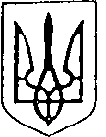 УКРАЇНАБільшівцівська  селищна  радаV сесія VIІI скликання від  28 травня  2021 року                                                               смт. Більшівці   № ____Про перейменування та реорганізацію закладів загальної середньої освіти Більшівцівської селищної ради ТГВідповідно до статей  25, 26 Закону України «Про місцеве самоврядування в Україні», законів України «Про освіту», «Про повну загальну середню освіту», пункту 6 «Положення про опорний заклад освіти», затвердженого постановою Кабінету Міністрів України від 19.06.2019  № 532 (зі змінами, внесеними згідно з Постановою Кабінету міністрів України № 56 від 27.01.2021), з метою створення умов для комплексної  модернізації системи загальної середньої освіти в громаді, концентрації та ефективного використання наявних ресурсів у системі освіти та забезпечення умов для рівного доступу до якісної освіти, враховуючи територіальне розміщення закладів освіти та чисельність учнівського контингенту,  селищна рада вирішила:1. Реорганізувати шляхом приєднання до Більшівцівського ліцею Більшівцівської селищної ради Івано-Франківської області з 01.07.2021 року: Новоскоморохівську гімназію Більшівцівської селищної ради Івано-Франківської області зі зміною найменування на Новоскоморохівську  філію Більшівцівського ліцею Більшівцівської селищної ради  Івано-Франківської області (із забезпеченням здобуття початкової та базової середньої освіти);Дитятинську гімназію Більшівцівської селищної ради Івано-Франківської області зі зміною найменування на Дитятинську філію Більшівцівського ліцею Більшівцівської селищної ради  Івано-Франківської області (із забезпеченням здобуття початкової та базової середньої освіти);2. Призупинити освітній процес з 01.09.2021 р. у Староскоморохівській філії Більшівцівського ліцею Більшівцівської селищної ради Івано-Франківської області, Хохонівській філії Більшівцівського ліцею Більшівцівської селищної ради Івано-Франківської області, на 2021-2022 навчальний рік. 3. Доручити керівнику опорного закладу Більшівцівського ліцею Більшівцівської селищної ради:підготувати для затвердження селищною радою до 01.07.2021 року у новій редакції Статут Більшівцівського ліцею Більшівцівської селищної ради Івано-Франківської області;Підготувати для затвердження селищною радою до 01.07.2021 року Положення про:Новоскоморохівську філію Більшівцівського ліцею  Більшівцівської селищної ради Івано-Франківської області;Дитятинську філію Більшівцівського ліцею  Більшівцівської селищної ради Івано-Франківської області;Забезпечити попередження працівників закладів освіти у зв’язку з реорганізацією відповідних закладів освіти відповідно до чинного законодавства України;вжити інших заходів, пов’язаних з реорганізацією шляхом приєднання закладів освіти у порядку, визначеному чинним законодавством;4. Координацію роботи та узагальнення інформації щодо виконання цього рішення покласти на начальника відділу освіти, охорони здоров’я, культури, туризму та зовнішніх зв’язків селищної ради Лідію Крупу.5. Контроль за виконанням рішення покласти на постійну комісію з питань освіти, культури, молоді, фізкультури і спорту,охорони здоров’я та соціального населення.Більшівцівський селищний голова                                Василь Саноцький